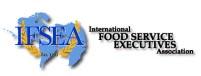          Student Branch AwardNomination formis nominated for the International Student Branch Award to be presented at the annual conference.STUDENT BRANCH:_____________________________ADVISOR(S):________________________ YEAR(S) NOMINEE WAS/HAS BEEN A MEMBER OF IFSEA:_________________________NARATIVE: (Typed, double spaced or printed clearly) Substantiating the extent of contributions and/or performance to association programs, objectives and committees or other significant contributions which merit special recognition.  Include branch membership gains while being a member, special events that occurred during nominees tenure, personal, branch and Int’l  IFSEA awards earned)(If additional space is required, attach separate sheet.)Submit this completed form to the registration desk at conference.NOMINATION SUBMITTED BY:	Date: